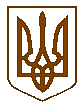 МІНІСТЕРСТВО ФІНАНСІВ УКРАЇНИНАКАЗвід ____________                                   Київ                                      № ____________Про затвердження Положення про Комісію з атестації Відповідно до частини восьмої статті 19 Закону України «Про аудит фінансової звітності та аудиторську діяльність»НАКАЗУЮ:Затвердити Положення про Комісію з атестації, що додається.Департаменту прогнозування доходів бюджету та методології бухгалтерського обліку в установленому порядку забезпечити:подання цього наказу на державну реєстрацію до Міністерства юстиції України;оприлюднення цього наказу.Цей наказ набирає чинності з дня його офіційного опублікування.Контроль за виконанням цього наказу покласти на заступника Міністра Ходаковського П. В.Міністр                                                                                  Оксана МАРКАРОВА										 ЗАТВЕРДЖЕНОНаказ Міністерства фінансів України_______________ 2019 року № _____     ПОЛОЖЕННЯпро Комісію з атестаціїI. Загальні положення1. Це Положення визначає порядок діяльності Комісії з атестації (далі – Комісія) відповідно до Закону України «Про аудит фінансової звітності та аудиторську діяльність» (далі – Закон).2. Комісія є постійно діючим колегіальним органом і працює на громадських засадах.3. Комісія у своїй діяльності керується Конституцією та законами України, актами Президента України та Кабінету Міністрів України, іншими нормативно-правовими актами, рішеннями Органу суспільного нагляду за аудиторською діяльністю, а також цим Положенням.4. Матеріально-технічне та методичне забезпечення діяльності Комісії  здійснюється Інспекцією із забезпечення якості Органу суспільного нагляду за аудиторською діяльністю (далі – Інспекція).II. Склад Комісії 1. Комісія з атестації складається з дев’яти осіб та формується шляхом делегування до її складу: 21) однієї особи від закладів вищої освіти за поданням Міністерства освіти і науки України;2) двох осіб – представників професійних організацій аудиторів та бухгалтерів, які є членами Міжнародної федерації бухгалтерів;3) однієї особи від Аудиторської палати України;4) по одній особі від Національного банку України, Національної комісії з цінних паперів та фондового ринку, Національної комісії, що здійснює державне регулювання у сфері ринків фінансових послуг, Міністерства фінансів України, Міністерства розвитку економіки, торгівлі та сільського господарства України.2. Кожна професійна організація аудиторів та бухгалтерів, яка є членом Міжнародної федерації бухгалтерів, може делегувати не більше одного представника. У разі якщо загальна кількість делегованих представників більше двох, вибір представників до Комісії проводиться шляхом рейтингового голосування у порядку, визначеному Міністерством фінансів України.У разі якщо професійні організації аудиторів та бухгалтерів, які є членами Міжнародної федерації бухгалтерів, делегували менше двох представників, професійні організації аудиторів та бухгалтерів, які не є членами Міжнародної федерації бухгалтерів і мають у своєму складі повноправними членами не менше 20 відсотків загальної кількості аудиторів, включених до Реєстру станом 
на 1 січня поточного року, можуть делегувати не більше одного представника від кожної професійної організації. При цьому членство аудитора може бути враховано лише в одній професійній організації, за вибором аудитора, що має бути ним письмово засвідчено.Професійні організації аудиторів та бухгалтерів обирають представників до Комісії шляхом рейтингового голосування у порядку, визначеному Кабінетом Міністрів України.3. Персональний склад Комісії затверджується наказом Міністерства фінансів України.34. Голова Комісії обирається з числа її членів простою більшістю голосів від загальної кількості членів Комісії.5. Строк повноважень членів Комісії становить три роки. Суб’єкт, який делегував свого представника до Комісії, має право відкликати його достроково.6. Члени Комісії зобов’язані:1) дотримуватися вимог законодавства і цього Положення; 2) брати участь у засіданнях Комісії та забезпечувати виконання рішень Комісії;3) сумлінно виконувати свої обов’язки;4) бути неупередженими та об’єктивними;5) не допускати конфлікту інтересів;6) дотримуватися режиму конфіденційності щодо інформації, яка їм може стати відомою у процесі виконання обов’язків, передбачених Законом та цим Положенням.III. Повноваження Комісії1. До повноважень Комісії належать:1) організація розробки проєктів Порядку складання іспитів, Порядку проходження стажування, Порядку безперервного професійного навчання аудиторів, Порядку зарахування теоретичних знань, інших нормативно-правових актів з питань атестації та професійного навчання аудиторів та подання їх на схвалення до Органу суспільного нагляду за аудиторською діяльністю, який передає зазначені проєкти на затвердження до Міністерства фінансів України;2) затвердження програм іспитів для кандидатів в аудитори в обсязі, не меншому ніж обсяги навчальних програм закладів вищої освіти IV рівня акредитації;3) організація проведення іспитів;4) затвердження результатів іспитів;45) прийняття рішень про зарахування іспиту у випадках, передбачених Законом;6) розгляд апеляцій на результати іспитів;7) акредитація незалежних центрів оцінювання, центрів з підготовки екзаменаційних завдань та призначення осіб з перевірки екзаменаційних робіт;8) формування вимог до юридичних осіб, що можуть проводити безперервне професійне навчання аудиторів;9) прийняття рішення про визнання кваліфікаційної придатності особи до провадження аудиторської діяльності.2. Комісія має інші повноваження відповідно до Закону.IV. Порядок організації та проведення засідань Комісії 1. Організаційною формою роботи Комісії є засідання. Засідання Комісії проводяться у разі потреби, але не рідше одного разу на два місяці.2. Рішення про проведення засідання Комісії приймається Головою Комісії.3. Повідомлення про проведення засідання Комісії разом із проєктом порядку денного та матеріалами з питань, які пропонуються до розгляду, за дорученням Голови Комісії розсилаються уповноваженим представником Інспекції не пізніше п’яти робочих днів до дати засідання.4. У засіданнях Комісії беруть участь Голова Комісії, члени Комісії, представник Інспекції (з правом дорадчого голосу), представник Ради нагляду за аудиторською діяльністю Органу суспільного нагляду за аудиторською діяльністю (з правом дорадчого голосу), інші особи, які можуть бути запрошені для розгляду окремих питань порядку денного засідання (без права голосу), та уповноважений представник Інспекції (без права голосу) для ведення протоколу.5. Засідання Комісії вважається правомочним у разі присутності на ньому більше половини загальної кількості членів Комісії, а саме не менше п’яти осіб (наявність кворуму).56. Головує на засіданнях Комісії Голова Комісії.У разі відсутності Голови Комісії засідання Комісії проводить головуючий, обраний з числа членів Комісії.7. Проєкт порядку денного засідання Комісії визначається в робочому порядку Головою Комісії, виходячи із прийнятих Комісією рішень та з урахуванням пропозицій членів Комісії.8. Для оперативного узгодження пропозицій членів Комісії щодо проєкту порядку денного засідання та матеріалів, які розглядатимуться на засіданні, комунікація між членами Комісії здійснюється в електронному вигляді.9. Порядок денний затверджується на засіданні Комісії, до якого можуть бути включені питання, запропоновані членами Комісії на початку відповідного засідання. 10. Члени Комісії голосують на засіданнях Комісії особисто шляхом відкритого голосування. Кожен член Комісії має під час голосування один голос.У разі можливого виникнення у члена Комісії конфлікту інтересів під час розгляду окремих питань, він зобов’язаний повідомити про це членам Комісії під час засідання та утриматися від голосування з відповідного питання.11. Інформація про хід засідання Комісії фіксується аудіо записом та в протоколі, у якому в обов’язковому порядку зазначаються:1) дата, час і місце проведення засідання Комісії;2) склад присутніх і відсутніх членів Комісії;3) прізвища та посади осіб, запрошених на засідання Комісії, в тому числі для участі в розгляді окремих питань;4) затверджений порядок денний засідання Комісії;5) матеріали до питань порядку денного, пропозиції членів Комісії, їх окремі думки з прийнятих рішень;6) посилання на факти та/або обставини, які учасники засідання Комісії просять зафіксувати у протоколі; 67) результати голосування з кожного питання порядку денного засідання Комісії;8) прийняті рішення з кожного питання порядку денного засідання Комісії.12. Протокол засідання Комісії має бути складений з урахуванням вимог пункту 11 цього розділу, оформлений за весь час засідання від моменту оголошення засідання Комісії відкритим до моменту його закриття.13. Протокол веде уповноважений представник Інспекції. Підготовка проєкту протоколу здійснюється упродовж трьох робочих днів.Ознайомлення членів Комісії з проєктом протоколу забезпечується засобами електронного зв’язку. Члени Комісії мають повідомити про наявність зауважень до тексту протоколу упродовж двох робочих днів з дати його отримання.У разі ненадходження зауважень протокол вважається узгодженим. Після узгодження протокол підписується Головою Комісії або головуючим (у разі відсутності Голови Комісії).14. Контроль за виконанням рішень, прийнятих на засіданнях Комісії, здійснює Інспекція.15. Інспекція забезпечує належне зберігання протоколів кожного засідання Комісії протягом трьох років з дати проведення відповідного засідання Комісії.16. Інформаційні повідомлення про дату та місце проведення засідань Комісії, а також про прийняті на цих засіданнях рішення підлягають оприлюдненню на офіційному вебсайті Органу суспільного нагляду за аудиторською діяльністюV. Порядок оформлення прийнятих на засіданнях Комісії рішень1. Кожне прийняте рішення на засіданні Комісії оформлюється рішенням Комісії.2. Рішення Комісії оформлюються уповноваженим представником Інспекції  та  підписуються  Головою  Комісії  або  головуючим (у разі відсутності 7Голови Комісії) не пізніше десяти календарних днів з дати відповідного засідання Комісії.3. Рішення Комісії містить такі структурні складові: заголовок, преамбула (вступна частина), текст (розпорядча частина), додатки (за потреби), інформація про наявність викладеної письмово окремої думки члена/членів Комісії, підпис Голови Комісії або головуючого (у разі відсутності Голови Комісії).4. Рішення Комісії виготовляється на бланку та містить такі реквізити:1) найменування органу – Комісія з атестації;2) назва документа – рішення;3) порядковий реєстраційний номер (індекс);4) місце і дата видання;5) заголовок до тексту;6) текст;7) підпис.5. Заголовок до тексту рішення Комісії має бути лаконічним та передавати його основний зміст.6. Преамбула рішення Комісії складається з таких слів: «Комісія з атестації вирішила:». За потреби перед цими словами може зазначатися посилання на відповідну структурну одиницю нормативно-правового акта, що дає стислу інформацію про необхідність та мету прийняття рішення Комісії.7. Розпорядча частина рішення Комісії має бути чіткою, зрозумілою, стислою, послідовною, однозначною (не допускати різного тлумачення) та викладеною відповідно до вимог законодавства про державну мову з дотриманням ділового стилю. Текст рішення Комісії поділяється на пункти та підпункти. За потреби текст рішення Комісії може бути складений з розділів та підрозділів, які мають заголовки і наскрізну в межах розділу порядкову нумерацію.88. Прийняті на засіданні Комісії рішення, які підлягають оприлюдненню, після їх належного оформлення розміщуються на офіційному вебсайті Органу суспільного нагляду за аудиторською діяльністю.9. Рішення Комісії набирають чинності з дати, зазначеної у відповідному рішенні.10. Неправомірні рішення Комісії, її дії або бездіяльність, що обмежують чи порушують права юридичних або фізичних осіб, можуть бути оскаржені до Органу суспільного нагляду за аудиторською діяльністю або до суду.Директор Департаментупрогнозування доходів бюджету таметодології бухгалтерського обліку                                       Юрій РОМАНЮК